Tez Sınav Jürimiz tarafından incelenen doktora teziyle ilgili olarak .……/……../20.….   tarihinde saat: …………‘da ..............   çevrim içi ortamda toplanarak adı geçen öğrencinin tez savunmasını dinlemiştir. Dokuz Eylül Üniversitesi Lisansüstü Eğitim ve Öğretim Yönetmeliği gereğince öğrenciye tezi ile ilgili sorular yöneltilmiş ve tartışmalardan sonra tezi hakkında aşağıdaki kararı vermiştir.   KABUL edilmesine		                Oy Birliği ile    (***)  RET edilmesine		                 (****) Salt Çoğunlukla                                                                                                   (**) DÜZELTME verilmesineSınavın Yapılışında Uygulanan Yöntem :	    Çevrim İçi  Sınav kayıt altına alınmıştır. JÜRİ ÜYESİNİN                                                                                           Adı Soyadı                       :Kurumu                            :Anabilim Dalı/Bilim Dalı   :					Kurumsal e-posta adresi  :            	        	                                                        							      TarihEk : 1. ÖN DEĞERLENDİRME RAPORU (…..  sayfa) (*)  Tez başlığı Türkçe ise tercümesine İngilizcesi, tez başlığı İngilizce/Fransızca ise tercümesine Türkçesi yazılacaktır.(**)  Tezi hakkında düzeltme kararı verilen öğrenci en geç altı ay içinde gerekli düzeltmeleri yaparak tezini aynı jüri önünde yeniden savunur.Tez hakkında “Düzeltme” kararı verilmesi durumunda tezde yapılması öngörülen düzeltmeler jüri üyelerinin Sınav Sonuç Tutanağında belirtilecektir. (***) Tez hakkında “Ret” kararı verilmesi durumunda jüri üyeleri doktora tezini ve sınavı değerlendiren görüşleri ile gerekçelerini Jüri Üyesi Sınav Sonuç Tutanağında belirteceklerdir.(****)Tezin salt çoğunlukla kabul edilmesi durumunda ret oyu veren jüri üyeleri görüşlerini ve gerekçelerini Sınav Sonuç Tutanağında belirteceklerdir.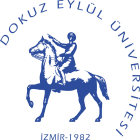 DOKUZ EYLÜL ÜNİVERSİTESİ ATATÜRK İLKELERİ VE İNKILAP TARİHİ ENSTİTÜSÜ  ÇEVRİM İÇİ DOKTORA TEZ SAVUNMA SINAVI JÜRİ ÜYESİ TUTANAĞI  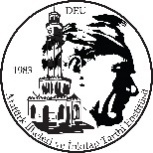 Öğrenci Bilgileri:                                                                                                                                                   Öğrenci Bilgileri:                                                                                                                                                   Adı-Soyadı   Numarası	Anabilim DalıAtatürk İlkeleri ve İnkılap TarihiProgramıDoktoraDanışmanın Unvanı Adı SoyadıTez BaşlığıDoktora Tezinin Nitelikleri Bilime yenilik getirme  Yeni bir bilimsel yöntem geliştirme  Bilinen bir yöntemi yeni bir alana uygulama Gerekçeli Değerlendirme İmzaJüri Üyesinin Unvanı, Adı Soyadı 